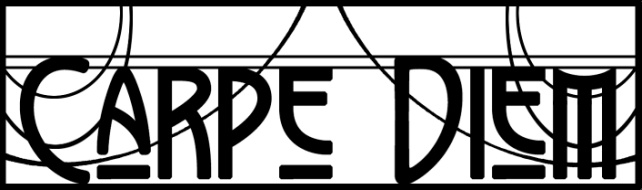 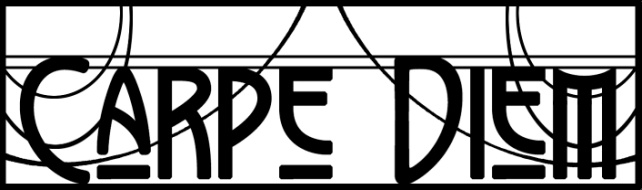 Edukacije za razvoj kompetencija za bolji položaj na tržištu radaUdruga Carpe Diem u suradnji sa Savjetom mladih grada Karlovca nastavlja s edukacijama za razvoj poduzetništva i kompetencija za bolji položaj na tržištu rada. Sljedeće na redu su radionice za razvoj vještina traženja posla.Radionice obuhvaćaju sljedeće teme: samoprocjena (SWOT analiza), razvoj interpersonalnih vještina - tzv. meke vještine (soft skills), kako komunicirati i razviti osobni brending, elementi dobrog životopisa (pisanje životopisa), izrada video životopisa, kako napisati kvalitetnu zamolbu za posao, simulacija intervjua s poslodavcem.Ciljna skupina radionica su učenici završnih razreda, studenti završnih godina i nezaposleni mladi. Radionice se održavaju u Centru za mlade u Grabriku u popodnevnim satima u periodu od 27.11. do 10.12.2017. a prema dogovoru s polaznicima. Planirano je 6 susreta po 90 min te po potrebi individualni rad s polaznicima.Prijaviti se možete ovdje, a prijave su otvorene do 25. studenog.Udruga Carpe Diem je već koristila metodologiju po kojoj će se raditi na ovim radionicama tijekom provedbe EU projekta ''Job Club for Youth – Karlovac'' čiju su ciljna skupina bili nezaposleni mladi u gradu Karlovcu. Projekt je postigao odlične rezultate budući da je od 101 mlade nezaposlene osobe koje su sudjelovale u projektu, njih više od 50% pronašlo posao tijekom provedbe projekta.Za sve dodatne upite molimo obratite se na:Mail:	lana@carpediem.hrMob:	099 595 9991Lana Budrovac